Заявлениена закрытие счетаПрошу Вас закрыть счет №_____________________________________________ в связи с ________________________________________________________________________________(переходом в другой банк, расторжением договора банковского счета, ликвидацией (дополнительно предоставляется решение ликвидационной комиссии)Остаток на счете в сумме (при остатке в сумме 0-00 руб. строка не заполняется)________________________________________________________________________________________________________________________________________________________________(сумма цифрами и прописью)прошу перевести ________________________________________________________________________________(указываются реквизиты банка и получателя, в доход Банка)Чековая  книжка _________________________________________________________________(с неиспользованными чеками с № ____ по № ____ сдана, не получали)Руководитель ________________________           ____________           ____________________(должность)                                           (подпись)                                  (Фамилия. И.О)«____» ___________ 20____ г.М.П.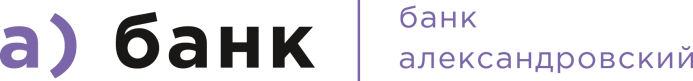 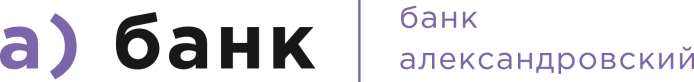 ПАО Банк «АЛЕКСАНДРОВСКИЙ»Руководителю  (наименование подразделения)(Фамилия.И.О. Руководителя)От(полное наименование Клиента)В лице(Фамилия, Имя, Отчество,  должность)